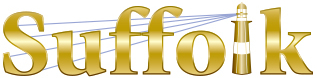 County Community College
Michael J. Grant Campus Academic AssemblyResolution 2019-09 [13]Approving the  COM131 Theories of PersuasionCourse Adoption ProposalWhereas COM131 Theories of Persuasion course is offered only at the Ammerman and Grant Campuses; andWhereas the Humanities faculty at the Eastern campus have proposed adopting COM131 Theories of Persuasion; and Whereas the COM131 Theories of Persuasion Course Adoption Proposal has received the necessary multi-campus approvals; and Whereas the College Curriculum Committee approved the COM131 Theories of Persuasion Course Adoption Proposal on 09/26/2019 by a vote of [7-0-0]; therefore be itResolved that the  Grant Campus Academic Assembly approves the COM131 Theories of Persuasion Course Adoption Proposal.Passed [42-3-1] on November 12, 2019